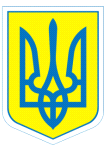 НАКАЗ10.10.2017		       		       м. Харків                 		  	 № 213     Про відвідування Харківського міськогоцентру зайнятості	На виконання розділу 3, теми 6 програми для 10 класу спеціальних загальноосвітніх навчальних закладів для розумово відсталих дітей з трудового навчання «Обслуговуюча праця з основами комп’ютерних та економічних знань» та відповідно до Положення про організацію роботи з охорони праці учасників навчально-виховного процесу в установах і закладах освіти, затвердженого наказом  Міністерства освіти і науки України від 01.08.2001 № 563, зареєстрованим у Міністерстві юстиції України 20.11.2001 за № 969/6160 (зі змінами)   НАКАЗУЮ:1. Направити  10.10. 2017  до Харківського міського центру зайнятості     учнів:                        1.Гапоненко Анастасію - 9-А клас2.Голубенко Жанну  - 10-А клас3. Горелкіну Анастасію - 10-А клас4.Клімкова В’ячеслава - 9-А клас5. Максимова Бориса - 10-А клас6. Новае Євгенію - 10-А клас7. Озереву Анастасію - 10-А клас8. Ситника Максима - 10-А клас9.Смика Артема - 10-А клас10.Струкову Камілу - 9-А клас11. Сопіна Максима - 10-А клас12. Щедріна Євгена - 10-А клас2. Призначити відповідальними за життя та здоров’я учнів  вчителів трудового навчання Гончарову Т.М., Тітову В.О.3.  Гончаровій Т.М., Тітовій В.О.,  вчителям трудового навчання, провести з учнями інструктаж з правил безпеки життєдіяльності (інструкція з безпечного перевезення учнів  у громадському транспорті № 64- БЖ; під час екскурсій     № 3-БЖ, під час групових поїздок № 66-БЖ,  попередження дорожньо-транспортних пригод № 27-БЖ) та зробити відповідні записи в Журналі інструктажів.                                      4. Контроль за виконанням даного наказу  залишаю за  собою.Директор                    Л.О.Мельнікова Данильченко, 3-60-30-63З наказом ознайомлені:         Т.М. Гончарова                                                 Т.А.Данильченко                                                    В.О. Тітова 